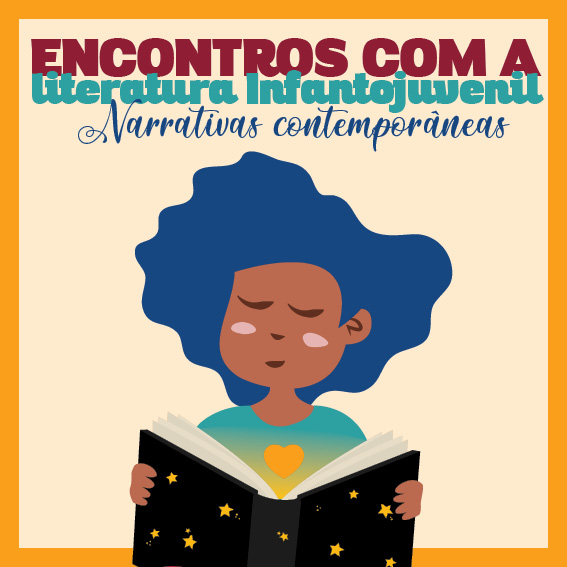 http://www.sepel.uerj.br/category/eventos/encontros/FICHA DE INSCRIÇÃO DE OUVINTESORIENTAÇÕES1. A Ficha de Inscrição (salvos como documento do word (“doc” ou “docx”) deve ser encaminhada para o e-mail enlij.uerj@gmail.com, enviada em anexo à mensagem, discriminando:Assunto: EnLIJ_ 2019.7_OuvinteNomes dos arquivos: Nome da Pessoa_EnLIJ_2019.7_Ouvinte2. Não cole a Ficha no corpo da mensagem de e-mail, pois sua inscrição será cancelada.3. O evento é gratuito. O certificado de participação como ouvinte será enviado por email.DADOS PARA A INSCRIÇÃODADOS PARA A INSCRIÇÃODADOS PARA A INSCRIÇÃODADOS PARA A INSCRIÇÃODADOS PARA A INSCRIÇÃODADOS PARA A INSCRIÇÃODADOS PARA A INSCRIÇÃODADOS PARA A INSCRIÇÃODADOS PARA A INSCRIÇÃODADOS PARA A INSCRIÇÃONome do inscrito(Não utilização de caixa alta, capslock ou versalete, empregando letras maiúsculas apenas nas situações exigidas pela norma.)Nome do inscrito(Não utilização de caixa alta, capslock ou versalete, empregando letras maiúsculas apenas nas situações exigidas pela norma.)Nome do inscrito(Não utilização de caixa alta, capslock ou versalete, empregando letras maiúsculas apenas nas situações exigidas pela norma.)E-mail(s) para contato(O certificado será enviado para os e-mails informados.)E-mail(s) para contato(O certificado será enviado para os e-mails informados.)E-mail(s) para contato(O certificado será enviado para os e-mails informados.)Titulação máxima já obtida  Graduado  Graduado Especialista Mestre Mestre Doutor Pós-Doutor Pós-Doutor Livre DocenteVínculo institucional: Instituição  (apenas a sigla)Tipo de vínculo: Vínculo institucional: Instituição  (apenas a sigla)Tipo de vínculo: Vínculo institucional: Instituição  (apenas a sigla)Tipo de vínculo: Vínculo institucional: Instituição  (apenas a sigla)Tipo de vínculo: Vínculo institucional: Instituição  (apenas a sigla)Tipo de vínculo: Vínculo institucional: Instituição  (apenas a sigla)Tipo de vínculo: Vínculo institucional: Instituição  (apenas a sigla)Tipo de vínculo: Vínculo institucional: Instituição  (apenas a sigla)Tipo de vínculo: Vínculo institucional: Instituição  (apenas a sigla)Tipo de vínculo: Vínculo institucional: Instituição  (apenas a sigla)Tipo de vínculo:  Graduando Graduando Especializando Especializando Especializando Mestrando Mestrando Mestrando Doutorando    Doutorando    Pós-Doutorando    Pós-Doutorando    Professor Professor Professor Pesquisador Pesquisador Pesquisador Outro ou sem vínculo Outro ou sem vínculo